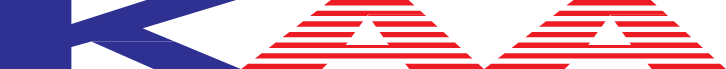                               KOREAN AMERICAN ASSOCIATION SEAL BEACH LEISURE WORLD                                                                                    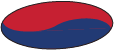                                                                               (www.lwsb.com/kaa)제72호    LWSB한인회소식(LWSB Korean-American Association News)                      2022.7.1. 1.  미국 독립 기념일 7뤟 4일 행사     성조기 를 계양하시고 GRF 가 진헹하고 있는 CH6  잔치에 모자를 꼭 쓰고 참여 하세요    Ch6 1층 Floor에서는 Craft show 가 있는데 한바뀌 돌며 많은 지식을 얻을수 있습니다     CH6 Parking장에서는 Classic Car show를 관람할수 있으며 그 옛날 부터의 자동차    역사를 공부할 기회도 될것입니다      CH6 광장에서 생음악 잔치가 있으며 생음악과 같이 무도회도 병행 됩니다      한쪽에서는 여러가지  BBQ 판매도 하고 있으니 현금을 준비 하고 나가세요    오후 7시 이후에는 여기 저기에서 불꽃 놀이가 시직 되는데 Huntington Beach에서      벌어지는 불꽃 놀이가 근처에서는 규모가 커서 구경할만 한데 바다 바람이 심하오니    추위를 지탱 할만한 담요와 야외 의자를 준비해 나가세요     2 각 크럽에서 사용 중인 장소 설치요원들에 대한 학대행위 중지,  문제가 발생시(설치변견)   긴급 연락망으로, 식사 시간괴 휴식시간 방해금지, 예약시간 지키기 이하 번역문 참조: 모든 클럽들 안녕합십니까?  불행히도, 클럽하우스들에서 지속되는 문제점들을 여러분들이 주의를 환기해야 할 필요성을 알려 드립니다.  ICS 용역회사의 시설 설치 요원들의 점심 식사 시간을 존중해야 하는 규정을 여러분들이 지켜주는 것을 실천하지 못하는 것과  또한 여러분의 특권을 누리는 여러 가지 규칙들을 지키지 못하는 것들입니다.  우리는 시설 설치 요원들에 대한 주민들의 학대하는 행위의 보고를 계속해서 받고 있습니다. 만일 여러분과 클럽 멤버들이 시설 설치 요원들과 문제가 생기면 직접 나의 사무실로 전화해 주십시오. 만일 근무 시간 이후에는 그들의 책임자에게 연락하라고 하십시오. 그 직원들은 24시간 주 7일 간 어떻게 연락하는지 알고 있습니다. 그들은 GRF의 직원들이 아니기 때문에 우리는 그들의 관리자 측과 문제를 해결해야 합니다. 모든 직원들은 식사 시간에 방해받지 말아야 하는 것이 캘리포니아 법입니다.  아직도 매일 우리는 주민들과 그들의 손님들이 휴계 시간 이라고 싸인을 붙여놓은 것을 무시한다고 용역회사로부터 불평을 듣습니다.  각 클럽의 책임자들은 자기 멤버들에게 법을 지키라고 통고하십시오.  시설 설치 요원들은 준비해 달라고 하는 스케치 대로만 설치를 하도록 훈련을 받었습니다.  부디 스케치에 없는 것을 요구하지 말으십시오.  설치를 변경하고 싶으면 나의 사무실(캐띠, Recreation 사무실)로 오면 해결해 줍니다.또한, 클럽의 멤버들이 예정 시간 이전에나 예정된 스케쥴 이후에 머물러 있지 말아야 합니다.  왜냐하면, 다음 스케쥴에 미리 설치 준비를 할 충분한 시간이 필요하기 때문입니다.  부디 한 명만 회장이든지 설치 요원들과 대화를 하도록 한 사람만 지정하여 놓으십시오.  새로운 행동 수칙에 따르면 규정을 범할 경우,  벌금을 물든지, 교실 사용 특권을 상실하든지, 시설 사용 예약이 취소될 수도 있습니다.  여러분이 모든 정책과 규정을 살펴 볼 수 있습니다.  GRF 행정 규정: 70 웹싸이트를 알아야 합니다.부탁합니다.  당신의 클럽 멤버들에게 이 정보를 전달하십시오. 당신은 멤버들과 손님들에게 알려야 할 책임이 있습니다. 시설 설치 요원들은 점심 시간 외에 2번의 15분간 휴식 시간을 갖게 되어 있습니다.  그 시간에 그들을 방해하지 말으십시오. 매일 같은 시간에 휴식 시간을 가져야 하지만 반드시 그렇치도 않습니다.  우리는 알고 있습니다. 단지 몇 사람만이 이런 경고를 받게 된다는 것을. 직원들의 권리를 존중하는 모든 이들에게는 감사를 드립니다.감사합니다.  케띠 떼이어, Recreation 매니저. GRF          (번역제공  변영철)3.   Korean Night 행사      8-20-22 토요일 오후 8시  Amphitheater에서  Korean Night 행사를 기획 중  입니다.      참가신청을 하신 팀 책임자들께서는 출연자의 성명 Aprt# Tel# 자료를 제출 하여주시기를        간곡히 부탁드립니다.  출연 자격은 한인회 정회원(2016-2022 사이에 회비내신분들)들만       무대에 출연이 가능하오니 양지하시기 바라며 각 크럽 자체내 에서의 연습은 무관하지만       무대에서의 공연은 거절 합니다  4  드디어 수영장을 개장한다       7월 2일 토요일 8:30 pm에 개장하며 GRF Id 소지자 만 입장이 가능하다  5.   COVID-19,  4차 주사       4차 주사를 맞으시고 부작용으로 고생하시는 분들이 있다고 들리지만 주치의와 상의       하셔서 건강한 쪽으로 선택하시기를 바랍니다       LW Health Center 와 Rite 약국 그리고 거래하시는 약국에서 제4차       주사를 맞으시고 건강에 유의하세요         필요한 서류:  (1) 1-3차 주사맞은 기록서류  (2) 보험증                           (3) 신분증 (운전 면허증/상응하는 신분증) 6.  한인회 상담실 매주 목요일 오후 1시-4시CH3 Rm8     아래의 한인회 임원들과 예약 후 전문인과 상담 하실수 있습니다.     첫째주 목요일 – 의료상담(오연두박사):예약  유니스백 818 426-1511      두째주 목요일 – 보험상담(Cleve Care 보험):예약  주정세  310 775-5849      세째주 목요일 – 피검사 해설(김재석  병리사): 예약 황경909 285-7346     네째주 목요일 – 스마트폰 강의(최윤환 선생):예약 김희연714 383-3885/3886      싱담에 필요한 자료는 각종 검사서를 준비 해 오셔야 상담에 도움이 됩니다    상담하실 전문가  분들을 소개합니다     오연두 박사(의료상담자)님은 은퇴하신 의사로서 4개의 전문의 자격증을 소지한 분.마취과  (2) 통증의학  (3) 해부병리 및 조직검사   (4) 임상병리-혈액검사 박사님 입니다.     주치의 와의 짧은 시간  대략적인 설명 보다는 섬세하고 자상하게 여유를 가지고 귀하의 질병을      구체적으로 상담 하십시요.       김재석 병리사님은 평생을 병리사로 한국공군에서 도미 미국 병원 병리사로 각종 혈액      검사결과를 이해하기 쉽게 풀어서 해설해 드리는 분이십니다.      최윤환 선생은 컴퓨터 관련과 Cellphone 및 Smart TV, Camera에 관하여 해박한 지식을      갖으신 분이십니다.7. 시니어건강생활 가이드북 정회원 한가정에 한부씩    Senior Resource Guide 2021-2022: 소망소사이어티 발간  비매품 이 책은      정회원(2016년 이래 회비내신분)들에게만 배부 되며  아직 받지 못 하신  정회원    은 회장 유원식 집(M14 27-B)에서, 또는 위의 상담실에서도 받으실수 있습니다.8. 새로 이사 들어 오신 한인들 2022-23년판 한인전화부에 등재 기회    지난 3년 사이(COVID -19 동안)  많은 한인가정이 입주 하셨는데 모든 모임의     중단으로  자료 수집 및 정보 교환의 길이 막혔고  정지된 상태 였습니다.    2022-23년 한인 전화번호부에 필요한 자료는 한/영 성명과 전화번호 그리고     주소와 Aprt# Mutual#, E-mail 등등 입니다. ( 이 등재 소식을 이웃과 공유 하세요)    위의 내용을  기재하여 보내실곳: wonsik Ryu 1850 Sunningdale Rd 27-B Seal Beach, CA    90740   e-mail : wonsikryu103@gmail.com9.  한국식품점 시장보기 :    Garden Grove 아리랑 마겟 지역 시장 보기는 매주 목요일 10:30 야외 극장 주차장 에서 Pickup    하고 시장 또는 볼일  보고 오후 1:30분 G. Grove 출발 오후 2시에  돌아 오고  있습니다  10. 시니어들을 위한 무료 식품 및 생필품  안내   (1)  매주 화요일 오전 11시부터 12시까지Seal Beach North Community Center(가는 길: 405 I         넘어 Lampson 지나 St Cloud 에서 LT North로 가다가 FM Bank 다음 건물)에서 Program         신청서를 내시면 냉동된 Lunch set 6일분을 줍니다.(2)  한미노인회 회원에게(9884 Garden Grove, Garden Grove, CA 92844)  매월 두째주 (화)  9-11am       OC Food bank 후원으로 식품을 배급합니다 . (3)  한인복지쎈타(7212 Orangethorpe Ave, #8 Buena Pk, CA 90621)에서는 매월 첫주 금요일 오후       2:30분에 배급 순번 번호표 주고 4시30분 부터 식품을 배급 하는데 7월 달엔 1일에 배급 합니다                         회장  유 원식                                이사장    조 욱장